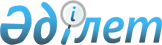 Об определении целевых групп населения и мер по содействию их занятости и социальной защите в 2014 году
					
			Утративший силу
			
			
		
					Постановление акимата города Астаны от 23 января 2014 года № 158-85. Зарегистрировано Департаментом юстиции города Астаны 7 февраля 2014 года № 800. Утратило силу постановлением акимата города Астаны от 9 февраля 2015 года № 158-202      Сноска. Утратило силу постановлением акимата города Астаны от 09.02.2015 № 158-202.      В соответствии со статьями 5, 7 Закона Республики Казахстан от 23 января 2001 года «О занятости населения» акимат города Астаны ПОСТАНОВЛЯЕТ:



      1. Определить целевыми группами населения следующие категории:

      1) воспитанники детских домов, дети-сироты и дети, оставшиеся без попечения родителей, в возрасте до двадцати трех лет;

      2) лица, освобожденные из мест лишения свободы и (или) принудительного лечения;

      3) лица, достигшие пятидесяти лет;

      4) молодежь в возрасте до двадцати девяти лет;

      5) выпускники организаций высшего и послевузовского образования;

      6) лица, находящиеся в вынужденных отпусках без сохранения заработной платы по инициативе работодателя;

      7) лица, высвобожденные в связи с ликвидацией работодателя – юридического лица либо прекращением деятельности работодателя – физического лица, сокращением численности или штата работников;

      8) одинокие, многодетные родители, воспитывающие несовершеннолетних детей;

      9) граждане, имеющие на содержании лиц, которые в порядке, установленном законодательством Республики Казахстан, признаны нуждающимися в постоянном уходе, помощи или надзоре;

      10) лица, уволенные из рядов Вооруженных Сил Республики Казахстан;

      11) лица, состоящие на учете службы пробации уголовно-исполнительной инспекции;

      12) инвалиды;

      13) родители (усыновители, опекуны, попечители), воспитывающие ребенка-инвалида;

      14) оралманы;

      15) выпускники средних специальных и средних профессиональных учебных заведений;

      16) малообеспеченные;

      17) лица, длительное время (более года) не работавшие.



      2. Государственному учреждению «Управление занятости и социальных программ города Астаны» (далее – Управление):

      1) принять меры по обеспечению временной занятости и профессиональной подготовки лиц, относящихся к целевым группам населения;

      2) обеспечить содействие в трудоустройстве лиц, относящихся к целевым группам населения;

      3) осуществлять контроль за трудоустройством лиц, относящихся к целевым группам населения.



      3. Работодателям: 

      1) содействовать трудоустройству лиц, относящихся к целевым группам населения; 

      2) предоставлять в Управление в полном объеме информацию о предстоящем высвобождении работников в связи с ликвидацией работодателя – юридического лица либо прекращением деятельности работодателя – физического лица, сокращением численности или штата, количестве и категориях работников, которых оно может коснуться, с указанием должностей и профессий, специальностей, квалификации и размера оплаты труда высвобождаемых работников и сроках, в течение которых они будут высвобождаться, не менее чем за два месяца до начала высвобождения;

      3) направлять в Управление сведения о наличии свободных рабочих мест (вакантных должностей) в течение трех рабочих дней со дня их появления;

      4) своевременно (в течение пяти рабочих дней со дня направления к ним Управлением граждан) извещать о приеме на работу или об отказе в приеме на работу с указанием причин путем соответствующей отметки в направлении, выданном Управлением. 



      4. Управлению произвести государственную регистрацию настоящего постановления в органах юстиции с последующим его опубликованием в официальных и периодических печатных изданиях, а также на интернет-ресурсе, определяемом Правительством Республики Казахстан и на интернет-ресурсе акимата города Астаны.



      5. Признать утратившим силу постановления акимата города Астаны от 9 января 2013 года № 158-40 «Об определении целевых групп населения и мер по содействию их занятости и социальной защите в 2013 году» (зарегистрировано в Реестре государственной регистрации нормативных правовых актов № 767, опубликовано в газетах «Астана ақшамы» от 2 февраля 2013 года № 14, «Вечерняя Астана» от 2 февраля 2013 года № 15).



      6. Контроль за исполнением настоящего постановления возложить на заместителя акима города Астаны Балаеву А.Г.



      7. Настоящее постановление вступает в силу со дня государственной регистрации в органах юстиции и вводится в действие по истечении десяти календарных дней со дня первого официального опубликования.      Аким                                       И. Тасмагамбетов
					© 2012. РГП на ПХВ «Институт законодательства и правовой информации Республики Казахстан» Министерства юстиции Республики Казахстан
				